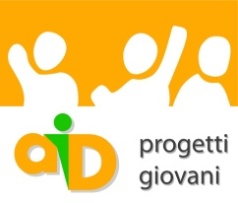 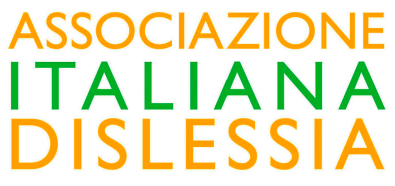 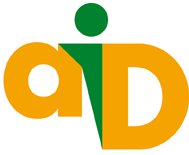 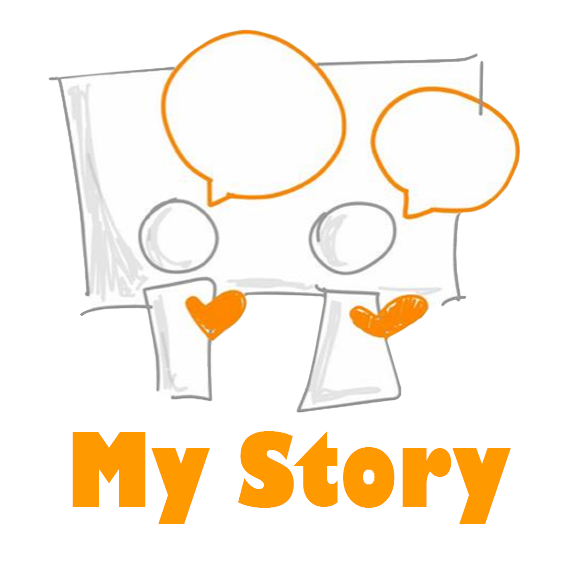 Testimonianza della vitadi giovani dislessici Sabato 29 NOVEMBRE 2014 ore 11.00 alle 13.00Liceo Statale Ettore Majorana                      VIA MOTTA 87/89, 95037 SAN GIOVANNI LA PUNTA (CT)     INGRESSO LIBERO   Per info: Giusi Molino Presidente AID Sez. Catania 3497856771